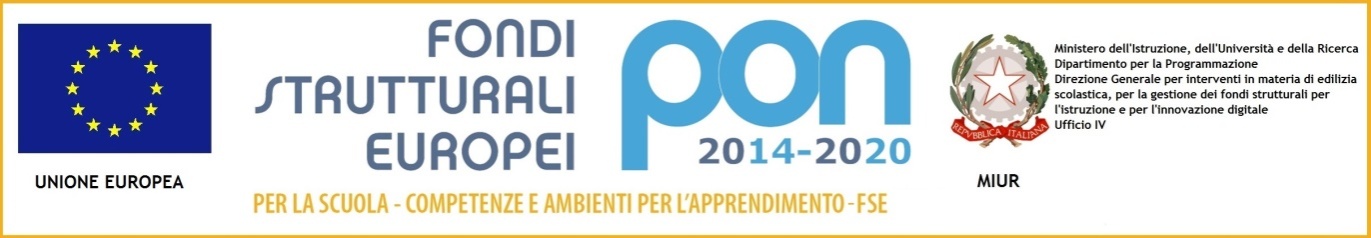 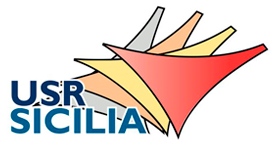 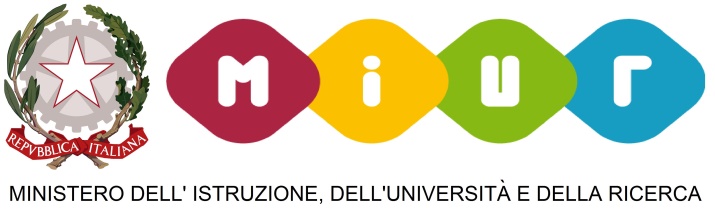 ISTITUTO COMPRENSIVO SANTA VENERINACod. meccanografico: ctic8aq00ee-mail:  ctic8aq00e@istruzione.it  - pec: ctic8aq00e@pec.istruzione.itsito web: www.icsantavenerina.gov.it………………………. VERBALE COMMISSIONE VALUTAZIONE TITOLI E CV ESPERTIELENCO CANDIDATI E GRADUATORIE PROVVISORIEPROGRAMMA OPERATIVO NAZIONALE3340 – FSE – Potenziamento delle competenze di cittadinanza globaleATTIALBOSITO WEBOggetto: Verbale N. 1 della Commissione per l’esame delle istanze pervenute per la partecipazione al Bando di selezione per il reperimento di n. 6 (sei) Esperti per i moduli del progetto “Cittadini del mondo” PON 3340-10.2.5 A-FSEPON-SI-2018-750 -B31H17000230006. Elenco candidati e stesura graduatorie provvisorieIl giorno 24 Settembre 2018, alle ore 8:00, nei locali della dirigenza dell’Istituto Comprensivo di Santa Venerina, si è riunita la Commissione, giusta nomina del Dirigente Scolastico, prot. n. 4314  del 24/09/2018, per procedere all’esame delle istanze pervenute per la partecipazione al Bando di selezione per il reperimento di n. 6 (sei) Esperti per i moduli del progetto “Cittadini del mondo” PON 3340-10.2.5 A-FSEPON-SI-2018-750 -B31H17000230006 e alla stesura dell’elenco dei candidati e delle graduatorie provvisorie.Risultano presenti tutti i membri della commissione, nelle persone:Dirigente Scolastico Dott.ssa Mariangiola Garraffo, con funzione di Presidente;Miranda Rosa Ester Grasso, docente con funzione di componente della Commissione;Francesca Morabito, docente con funzione di componente della Commissione e segretario verbalizzante.LA COMMISSIONEVISTO il Bando reclutamento Esperti esterni, prot. 0003792/07 del 07/09/2018: PON FSE 3340 Programma Operativo Nazionale “Per la scuola, competenze e ambienti per l’apprendimento” 2014/2020. Avviso Prot. AOODGEFID/3340 del 23/03/2017 “Potenziamento delle competenze di cittadinanza globale”. Asse I - Istruzione - Fondo Sociale Europeo (FSE). Obiettivo Specifico 10.2 Miglioramento delle competenze chiave degli allievi – Azione 10.2.5 Azioni volte allo sviluppo delle competenze trasversali Sottoazione 10.2.5.A Competenze trasversali. Cod. Id. 10.2.5.A – FSEPON- SI- 2018 – 750. CUP B31H17000230006  ESAMINATE le domande pervenute entro i termini di scadenza nel rispetto di quanto previsto nel predetto Bando: REDIGEL’elenco dei candidati e le graduatorie provvisorie per  il reperimento degli EspertiMODULIProgetto “Cittadini del mondo” PON 3340-10.2.5 A-FSEPON-SI-2018-750 -B31H17000230006:La Commissione giudicatrice specifica che, relativamente al colloquio dei “primi 3 candidati posizionati nelle graduatorie provvisorie” di ogni modulo (per il conseguimento del punteggio assegnato al colloquio per un massimo di ulteriori 5 punti.), vengono convocati a sostenere il colloquio solamente i candidati che hanno ottenuto un punteggio utile alla stesura della propria graduatoria definitiva.Vengono, pertanto, convocati al colloquio, “basato su un’ipotesi di piano di lavoro”, che si terrà Giovedì 27/09/2018 alle ore 16:30 nei locali della dirigenza dell’Istituto Comprensivo di Santa Venerina, i seguenti candidati Esperti:MODULIProgetto “Cittadini del mondo” PON 3340-10.2.5 A-FSEPON-SI-2018-750 -B31H17000230006:I lavori si concludono alle ore 13:00.Il presente verbale verrà pubblicato all’Albo Pretorio e sul Sito Web dell’Istituto in data 24/09/2018.Avverso la graduatoria è ammesso ricorso entro le ore 12:00 del 03 ottobre 2018.Il Docente Verbalizzante                                                                                 Il Dirigente ScolasticoIns. Francesca Morabito                                                              Dott.ssa Mariangiola GarraffoIl CommissarioIns. Miranda Ester Rosa GrassoMODULOESPERTOPUNTIALIMENTIAMOCI BENE 1Garaffo ManuelaSchillaci AnnalisaArcidiacono Antonella MariaGiunta Maria Cristina1613107MODULOESPERTOPUNTIALIMENTIAMOCI BENE 2Garaffo ManuelaSchillaci AnnalisaArcidiacono Antonella Maria161310MODULOESPERTOPUNTIBENESSERE E SPORT 1Ferullo MaurizioSapienza Rossella157MODULOESPERTOPUNTIBENESSERE E SPORT 2Ferullo MaurizioSapienza Rossella 157MODULOESPERTOPUNTINOI CITTADINI DEL MONDO: MIGRANTI DI IERI E DI OGGI 1Consoli Daniele NunzioStivale Maria RitaPappalardo Anna MariaSpina ElisabettaCalà Leda Mary Caty2016Curriculum non rispondente ai requisiti del bando.Curriculum non rispondente ai requisiti del bando.Curriculum non rispondente ai requisiti del bando.MODULOESPERTOPUNTINOI CITTADINI DEL MONDO: MIGRANTI DI IERI E DI OGGI 2Consoli Daniele NunzioStivale Maria RitaPappalardo Anna MariaSpina ElisabettaCalà Leda Mary Caty2016Curriculum non rispondente ai requisiti del bando.Curriculum non rispondente ai requisiti del bando.Curriculum non rispondente ai requisiti del bando.MODULOESPERTOPUNTIALIMENTIAMOCI BENE 1Garaffo ManuelaSchillaci AnnalisaArcidiacono Antonella Maria161310MODULOESPERTOPUNTIALIMENTIAMOCI BENE 2Garaffo ManuelaSchillaci AnnalisaArcidiacono Antonella Maria161310MODULOESPERTOPUNTINOI CITTADINI DEL MONDO: MIGRANTI DI IERI E DI OGGI 1Consoli Daniele NunzioStivale Maria Rita2016MODULOESPERTOPUNTINOI CITTADINI DEL MONDO: MIGRANTI DI IERI E DI OGGI 2Consoli Daniele NunzioStivale Maria Rita2016